MINI STAGE D’ESCALADE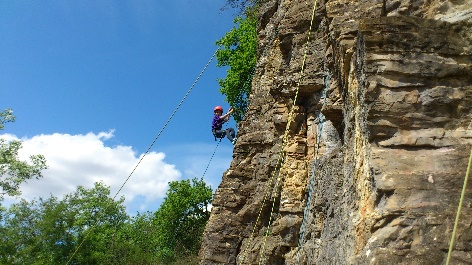 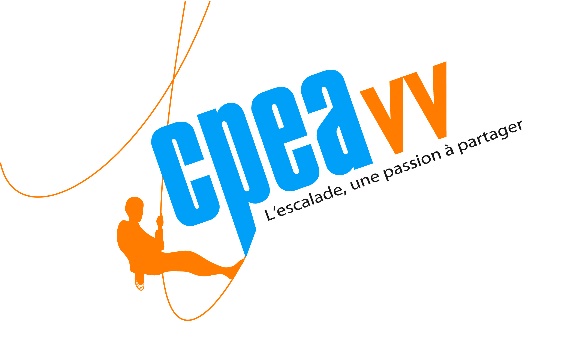 PRINTEMPS 2024Effectif :7 enfants maximum	Ages : de 8 à 15 ansLieux : Mur de la tour d’escalade 1 Rue des Vergers 69120 VAULX EN VELINFalaise de Hyères sur AmbyParcours montagne de RochetailléeFalaise de Curis aux monts d’orNiveau : débutant à confirméDates : Lundi 15 avril, Mardi 16 avril et Mercredi 17 avril 2024Descriptif : Découverte de l’escalade en falaise, Rendez-vous les matins à la tour à 9H. Séance d’escalade à la tour jusqu’à 11H puis départ en minibus sur le site extérieur sauf le mardi où nous partirons directement à Rochetaillée. Retour à la tour pour 17H. En cas de mauvaise météo nous irons un après-midi à la salle de bloc Vertical Art (prévoir 7 euros en supplément).Matériel à prévoir : tenue de sport adaptée à la météo chaussons, baskets, pique-nique, gouter et gourde.Tarif : 25 euros la journée ou 70 euros les 3 joursCe prix comprend :L’encadrement par un moniteur diplômé d’EtatLe prêt du matériel techniqueLe transport des enfants et d’un accompagnant adulteFiche d’inscription  MINI STAGE ESCALADE 8/15 ANS :Nom de l’enfant: ………………….   Prénom : ……………….  Date de Naissance : …………Nom et prénom des parents :…………………………………………………………………………Adresse : ……………………………………………………………………………… ………………………………………………………………………………………….Numéro de téléphone : ………………………………………J’inscris mon enfant pour    une journée soit   25 €J’inscris mon enfant pour    deux journées soit  50 €J’inscris mon enfant pour    trois journées soit  70€ (Entourer la formule choisie)Je choisis les jours :(Entourer les dates choisies) (Nous nous réservons la possibilité de modifier votre choix en fonction des places disponibles)LUNDI 15 avril 9H – 17H		MARDI 16 avril 9H-17H	MERCREDI 17 avril  9H-17HDate : …………………..  Signature : ………………………………*Règlement à joindre à l’inscription*Inscription à nous retourner par courrier, ou à déposer au secrétariat du club  - le plus rapidement possible.CPEAVV1 rue des vergers 69120 Vaulx en VelinTel. : 04 72 04 37 01Mail : escalade@cpeavv.com